Thơ, truyện A4 - tháng 6/2020LQVH: Thơ: Mùa hạ tuyệt vời

Bằng lăng đang hé mở
Phượng rung rinh mắt cười
Ve đâu đấy lấp ló
Ca muôn khúc nhạc vui.

Trời cao và xanh thế
Nắng dọi khắp muôn nơi
Như những sợi chỉ nhỏ
Để nối đất với trời

Ôi, mùa hạ tuyệt vời
Cho em bao mơ ước.
                      Phạm Hưng Long                LQVH: Cô con gái út của thần mặt trời

       Ông Mặt Trời có rất nhiều con, nhưng chỉ có một con gái duy nhất là út Trăng xinh đẹp, bé bỏng.
      Người anh kề với cô là Đất. Ngay từ nhỏ hai anh em Đất và Trăng đã rất thân nhau. Trò chơi thích nhất của hai anh em là chạy vòng tròn. Trăng nắm tay anh chạy quanh. Hai anh em tính nết mỗi người một khác. Đất hiền lành, làm lụng quanh năm. Đất làm ra bao nhiêu của cải cho con người. Khắp nơi chim chóc ca hát. Cô Trăng tính tình dịu dàng, nhưng không thích làm việc, suốt ngày chỉ rong chơi. Ông Mặt Trời rất yêu thương các con. Ông tỏa hơi nóng sưởi ấm cho chúng. Còn các con ông tươi vui rạng rỡ. Cô Trăng nũng nịu quỳ xuống bên cha thỏ thẻ: “Cha ơi! Con biết làm gì bây giờ?”. Ông Mặt Trời vuốt mái tóc con bảo: “Đêm đêm con hãy tỏa ánh sáng của con xuống đất làm dịu mát muôn loài”. Từ đó cô Trăng đã bắt đầu làm việc. Nhiều khi anh Đất thấy thiếu em gái.
Mùa thu đến. Đất và Trăng đem đến cho con người bao nhiêu trái chín thơm ngon và ánh trăng vàng óng. Mỗi năm một lần, người lớn làm đèn cho trẻ nhỏ rước đi đón cô Trăng xuống chơi. Đó là vào đêm Trung thu, các em nắm tay nhau nhảy múa ca hát vòng quanh cô. Cô Trăng thì cười long lanh ánh mắt, còn anh Đất thì tỏa ngát hương thơm trong quả chín. Trên cao, giá như ông Mặt Trời hé màn mây nhìn xuống, hẳn ông sẽ mỉm cười vuốt râu: “Con gái ta được việc lắm”.LQVH:Truyện: Sơn Tinh Thủy Tinh         Thuở ấy, vua Hùng Vương thứ 18 có một cô con gái rất xinh. Vua muốn chọn chàng rể vừa hiền, vừa tài, nên truyền lệnh mở hội kén rể. Trai tráng khắp nơi nô nức kéo về kinh đô thi tài. Đã mấy ngày qua, biết bao nhiêu chàng trai tuấn tú, võ nghệ tài ba lần lượt ra trổ tài, nhưng vẫn chưa được nhà vua ưng chọn. Vua đã hơi thất vọng thì bỗng nhiên có hai người cùng một lúc tiến vào xin thi tài, một người tên là Sơn Tinh, còn người kia tên là Thủy Tinh. Vua truyền cho hai người cùng trổ tài. Lời vua truyền vừa dứt, Thủy Tinh đã vội ra oai, gây sấm sét đùng đùng, mây tuôn gió nổi, bốn bề nước đổ, trời đất tối tăm. Cả một vùng đất rung chuyển, thật là rùng rợn. Đến lượt Sơn Tinh liền khoan thai vẫy tay hóa phép dời núi, đổ cây, phá rừng vung đất chống lại trận nước dâng lên của Thủy Tinh. Sơn Tinh giơ gậy thần chỉ bốn phương, lập tức cảnh vật trở lại bình thường, trời trong, sông lặng, cây cỏ xanh tươi.Vua Hùng thấy hai người cùng tài giỏi không biết nên gả con gái cho ai. Vua ngẫm nghĩ một lúc rồi phán rằng:- Sơn Tinh và Thủy Tinh đều tài giỏi cả. Nhưng muốn lấy công chúa thì phải có lễ vật ra mắt ta! Vậy rạng sáng mai, ai đem của lạ vật quý đến trước, ta sẽ gả con gái cho người ấy!Tờ mờ sáng hôm sau, Sơn Tinh đã mang lễ vật đến dâng vua, lễ vật của Sơn Tinh có voi chín ngà, gà chín cựa, ngựa chín hồng mao và bao nhiêu vàng bạc, châu báu. Vua Hùng giữ lời hẹn gả công chúa cho Sơn Tinh.Thủy Tinh cũng đem ngọc châu, đồi mồi, san hô, bao giống tôm cá quý đến dâng vua. Nhưng Thủy Tinh đến chậm quá. Sơn Tinh đã rước công chúa về núi mất rồi.Thủy Tinh không lấy được công chúa nổi giận dâng nước lên bao vây núi. Suốt ngày đêm, đất trời đen tối, mưa gió mịt mùng, đồng ruộng, đất đai ngập nước.Sơn Tinh bình tĩnh tìm cách chống trả lại Thủy Tinh. Nước dâng cao bao nhiêu thì Sơn Tinh lại hóa phép làm cho núi dâng cao lên bấy nhiêu. Quân của Sơn Tinh từ trên núi ném đá tới tấp xuống nước làm cho quân lính của Thủy Tinh chết rất nhiều. Xác cá, xác ba ba, thuồng luồng… nổi đầy mặt nước.Thủy Tinh đánh mãi vẫn không thắng được Sơn Tinh. Cuối cùng Thủy Tinh đành rút nước, lui quân về.Tuy vậy Thủy Tinh vẫn không quên được chuyện xưa. Hàng năm cứ vào khoảng tháng bảy, tháng tám là Thủy Tinh lại dâng nước lên đánh Sơn Tinh.           Kể chuyện: Nữ thần mặt trời và mặt trăng          Vua trên trời là Ngọc Hoàng có hai con gái đẹp. Ngọc Hoàng yêu quý hai nàng lắm nên cho các nàng hàng ngày luân phiên nhau đi xem xét mọi việc của hạ giới để báo lại cho nhà Trời. Cô gái đầu tên là Mặt Trời được ngồi kiệu hoa có bốn người khiêng. Bốn người này chia làm hai tốp: một tốp già và một tốp trẻ. Tốp các cụ già khiêng kiệu luôn luôn lo làm tròn phận sự, chăm chỉ vào công việc nên cô Mặt Trời thường đi một vòng rất nhanh. Còn tốp trẻ bản tính la cà nên những lần được phân công khiêng kiệu thường về muộn. Vì thế, mỗi lần Mặt Trời đi với tốp trẻ thì ngày dài, và đi với tốp già thì ngày lại ngắn.Mặt Trăng là cô em tính tình nóng nảy còn hơn cả cô chị. Sức nóng của cô đã làm hại cho người và muôn vật khá nhiều. Ấy thế mà cô vẫn cứ chỏng lỏn, đi đâu cũng sà vào khiến cho nhân dân vô cùng kinh hãi. Trần gian khổ sở vì cô Mặt Trăng, họ đã kêu ca rất nhiều, tiếng thấu lên Thượng giới khiến cho bà mẹ đã định lấy tro mà bôi lên mặt cô để giảm bớt sức nóng đi. Nhưng Ngọc Hoàng chiều con, nên không để cho vợ làm việc ấy.Bấy giờ ở dưới trần có một chàng trai tên là Quải. Quải là con mồ côi nhưng lại có một thân thể cực kỳ to lớn và sức khỏe tuyệt vời. Trước những hành động tai ác của cô Mặt Trăng, Quải quyết tâm trị cho một mẻ. Anh ta đón đường cô Trăng trên một đỉnh núi cao và trữ sẵn một đống cát thật lớn. Hôm ấy, cô Mặt Trăng vẫn quen thói cũ vừa đi vừa sà xuống để nhìn muôn vật, Quải chờ cho cô ta đến gần rồi bất thình lình bốc cát ném túi bụi vào mắt, vào mặt mũi cô. Cô Trăng đang rong chơi, bị tấn công đột ngột, nhắm mắt lại nhưng đất đã dính đầy mặt và chui cả vào trong mắt. Cô ta hốt hoảng vội vụt bay lên cao, lảng ra xa chỗ Quải đứng.Từ đó trở đi cô không dám sà xuống gần mặt đất nữa. Mặt mũi cô bị cát dính chặt nên không còn sáng được như xưa. Sau này tính tình của cô trở nên dịu dàng, hiền lành hơn, ở dưới trần ai cũng thích. Người ta nói mỗi lần cô ngoảnh mặt xuống nhân gian thì lúc đó là trăng rằm, cô quay lưng tức là ba mươi, mùng một, còn cô trở sang trái, sang phải tức là thời kỳ trăng hạ huyền hoặc thượng huyền. Còn những khi trăng quầng, ấy là lúc cát bụi trát mặt bị gió thổi bay tung ra.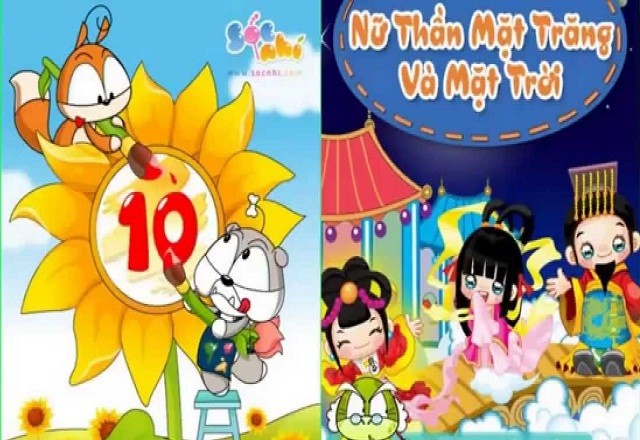 